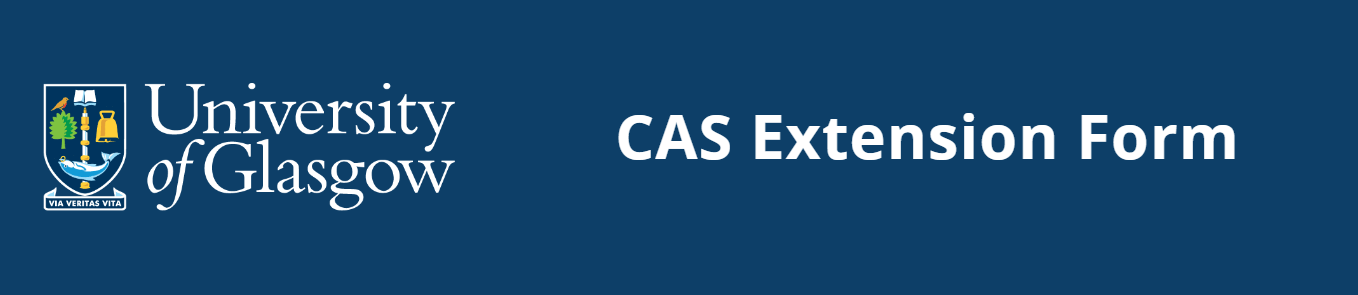 To be completed by the student and supervisor and signed by the supervisorBy issuing you with a CAS the University of Glasgow confirms that you continue to be a full-time student and therefore meet the requirements for Tier 4 sponsorship.  As a result, you must adhere to the terms of your visa and are expected to reside in the UK and be present at the University of Glasgow (e.g., for a supervisory meeting or Registry check-in) at least once every 60 days - sponsorship of the visa will be withdrawn if you advise the University that you cannot meet this requirement, or if you no longer reside in the UK.  Student Number: ______________________ Current Visa Expiry Date: ____________________Current Visa Category: ___________________________________________________________Course level:   PGR   MD   MScR   MVM Course Title: ___________________________________________________________________Where will you submit your visa application? 	In the UK 	When do you intend to submit your application?							__Where will you submit your visa application? 	In your home country	 When do you intend to return to the UK?								__Have you studied a course other than your current course              Yes             No in the UK with a Tier 4 (G)/Student visa?This includes English Language courses.If so when (please provide dates); _____________ Where: 				________What type of course did you study? 	Undergraduate       	Postgraduate Masters  English Language 	Pre-masters Course	 Other: __________________________________________Purpose of the extension request:PGR student pre Viva   	 		PGR student post Viva   Other: __________________________________________________________________________The student is currently in the UK? 	Yes  No PART 2: To be filled out by the Graduate School/College OfficePurpose of extension and end date to appear on CAS DATES MUST BE DAY/MONTH/YEARPGR student for writing-up:  Viva Date or best estimate of viva date:    ____/____/____	PGR student post-viva:       Corrections Submission Date:   ____/____/____The supervisor must confirm that the student needs to be in Glasgow for any corrections period.If student is returning to UK from own country, provide new approved start date   ___/___/___ Main Study Address if not the Main Campus: __________________________________Original Course start date: ___________ Fee to be charged for Extension period: ____________Is student in receipt of a University of Glasgow scholarship for the extension period?  Yes   No  If yes, provide scholarship details:Amount still to be paid to student for maintenance: £			 per month Due date for final payment: ____/____/____Amount awarded to student for tuition fees: £			 or full tuition fee waived Does this course require ATAS clearance?	 Yes  No  	ATAS – Academic Technology Approval Scheme. This question must be answered for all Science & Engineering & MVLS students. If yes, please confirm JACS Code: _______________Supervisor Signature (if College requirement): MVLS Graduate School Visa Extension Request Approved by:       		Date: 